Внеклассное мероприятие по математике и информатике КВН (совместно с преподавателем математики Ильиной И.А.) для студентов группы 12.Конкурс «Приветствие команд». Каждая команда выбирает капитана, придумывает название и девиз. Оценивается оригинальность названия и девиза, их соответствие теме мероприятия.Конкурс  «Своя игра»ПравилаОдна из команд выбирает тему и стоимость вопроса, после чего ведущий зачитывает соответствующий вопрос. Время на обсуждение составляет 15 секунд. По истечении 15-ти секунд или ранее команды дают свой вариант ответа, при этом, если команда не уверена, то ответ можно вообще не сдавать. В этом туре 5 тем и 5 различных стоимостей вопросов  (т.е. всего 25 вопросов).Выбор первого вопроса предоставляется команде, победившей в конкурсе «Приветствие». В случае правильного ответа команда получает количество очков, равное стоимости вопроса. В случае неправильного ответа команда теряет количество очков, равное стоимости вопроса. Если команда вообще не дает ответа, то ничего не происходит. Количество набранных баллов соответствует количеству правильных ответов, деленное на 100.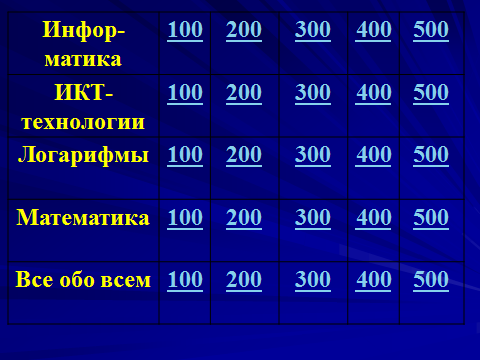 Конкурс капитанов. В данном конкурсе капитанам даются два вопроса. Оцениваются правильность и скорость выполнения задания.Вопрос первой команде. Известный советский физик Ландау на вступительных экзаменах задавал вопрос: продолжите ряд букв: О, Д, Т, Ч,...        Как    нужно было его продолжить? (Один, два, три, четыре, П, Ш, С, ...).Вопрос второй команде.  Фирменным знаком, украшающим продукцию Мерседес-Бенц,   является   трехлучевая   звезда. На   что указывают её лучи? (На три среды обитания,  где используются двигатели, производимые фирмой: на воду, землю и воздух)Конкурс «Ребусы». В то время когда капитаны отвечают на вопросы, их команды разгадывают ребусы, зарабатывая 1 балл за каждый правильно отгаданный ребус. Максимум 12 баллов.Конкурс «Кто быстрее». В этом конкурсе надо как можно быстрее отвечать на вопросы (вам дается 1 минута). Каждый правильный ответ приносит команде 1 балл.Вопросы для первой команды:1% от 1 000 рублей? (10 руб)Единица скорости на море? (узел)Большой любитель чужих секретов в Интернете? (хакер)Математик, именем которого названа теорема, выражающая связь между сторонами треугольника (Пифагор)Книзу летит капельками, а кверху – невидимкою. (вода)Фигура, образующаяся при пересечении двух прямых? (угол)Результат математического действия? (ответ, решение)Я увидел свой портрет, отошел – портрета нет. (зеркало) Иногда эту глобальную систему называют Сетью … (Интернет)Как называется утверждение, принимаемое без доказательств? (аксиома)Дерево даешь – съедает, от воды же умирает. (огонь)Раздел геометрии, изучающий свойства фигур  на плоскости? (планиметрия)Вопросы для второй команды:Как называется сотая часть числа? (процент)Назовите единицу массы драгоценных камней? (карат)Игрок-профессионал и ценитель компьютерных игр. (геймер)Основная часть Интернета – Всемирная … (паутина)Угол, на который поворачивается солдат по команде "кругом"? (180°)Над водою – ушко, под водою брюшко. (айсберг)Направленный отрезок? (вектор)Древнегреческий математик, астроном, философ, именем которого названа теорема об отрезках, лежащих на двух прямых, пересекаемых параллельными прямыми? (Фалес)К дальним селам, городам кто идет по проводам? Светлое величество! Это … (электричество)Как называется утверждение, требующее доказательств? (теорема)Ты за ней – она от тебя, Ты от неё – она за тобой. (тень)Раздел геометрии, изучающий свойства фигур на плоскости? (планиметрия)Творческий конкурс. Составить стихотворение, используя слова:  проходим,  доходим,  вычисляем,  переставляем,  науку,  муку,  лет,   нет. Максимум 5 баллов.В течение всей игры болельщики получали задания анаграммы и задания по составлению как можно больше слов из слов Треугольник и Клавиатура, зарабатывая баллы для своей команды.Вопросы - анаграммы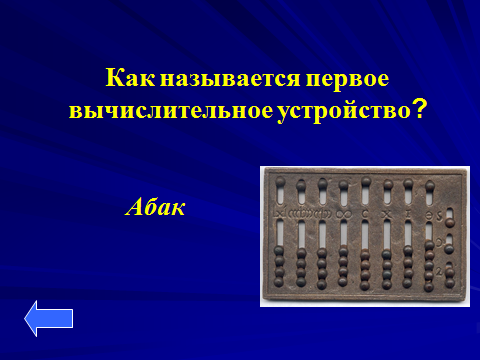 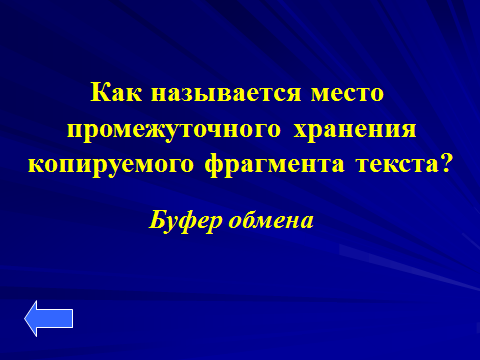 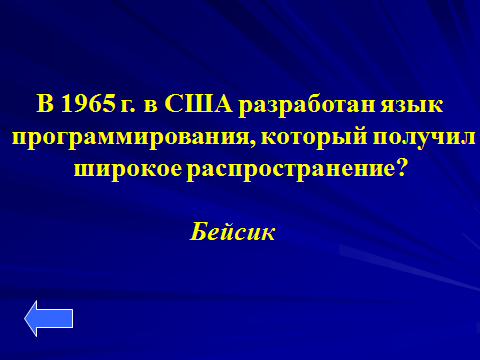 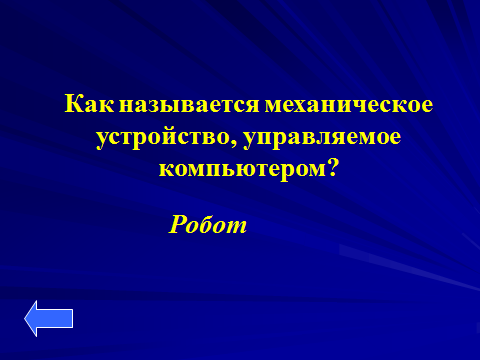 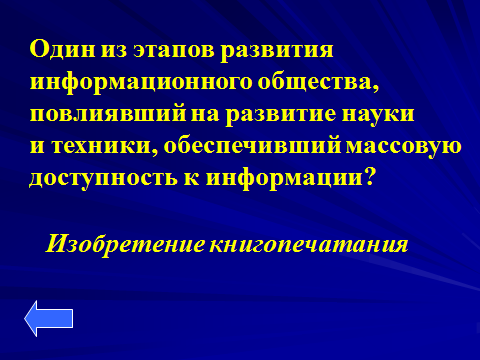 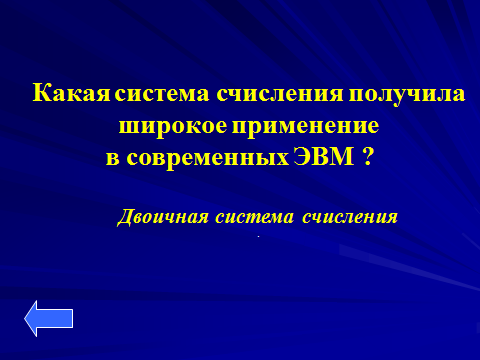 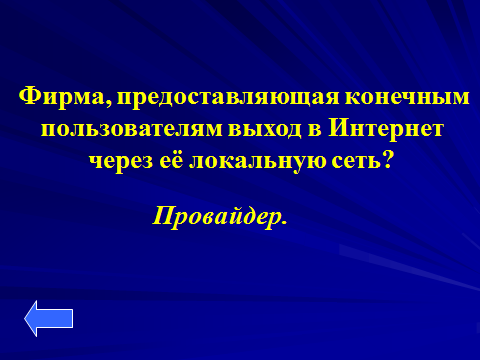 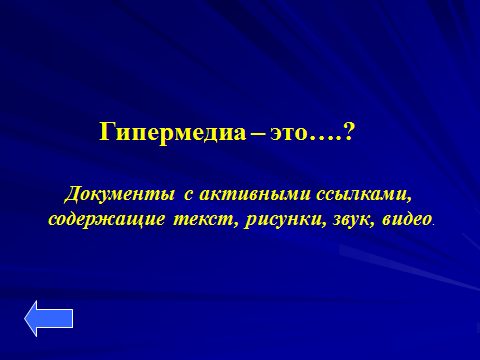 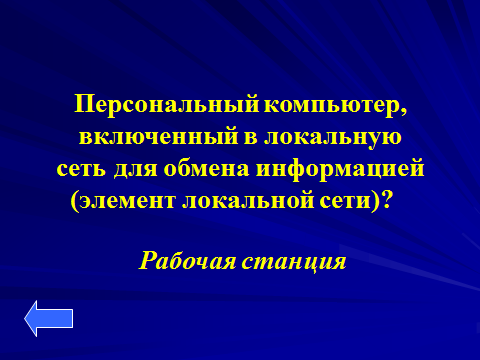 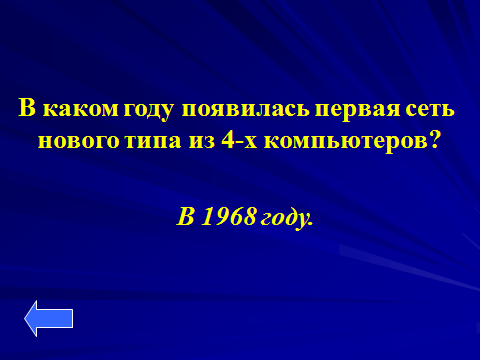 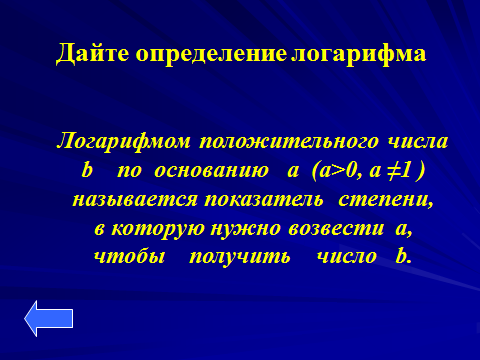 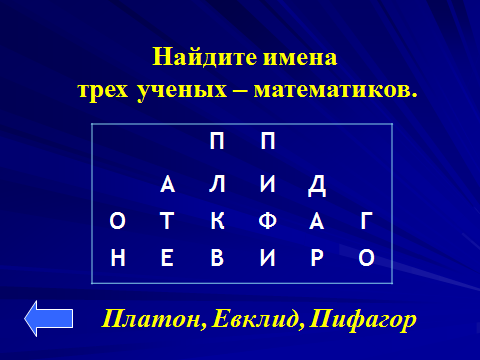 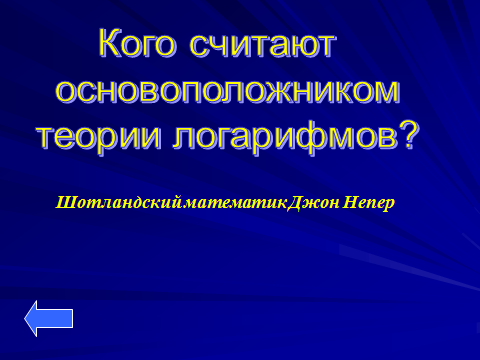 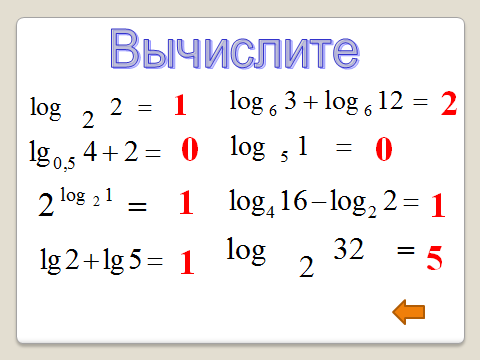 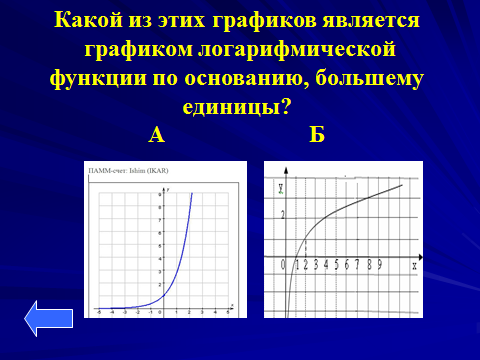 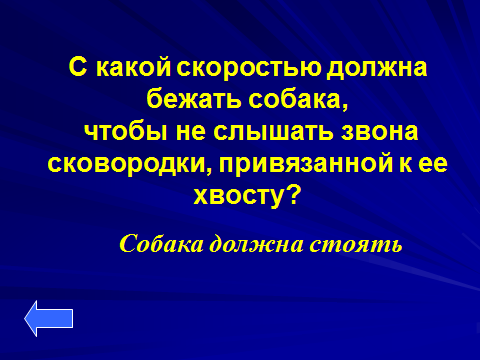 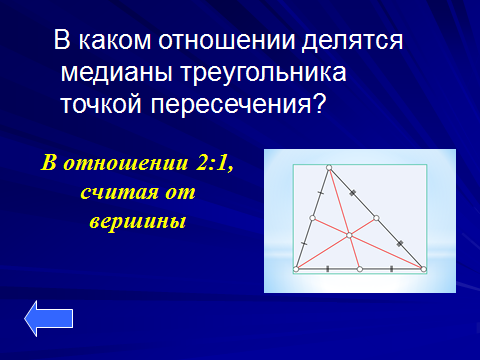 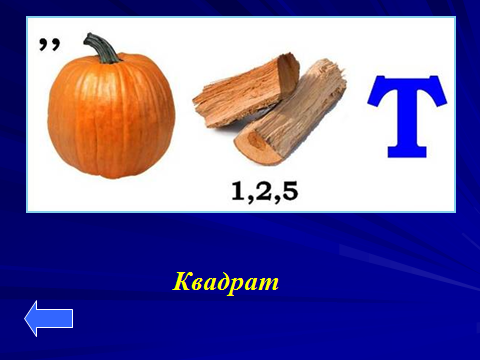 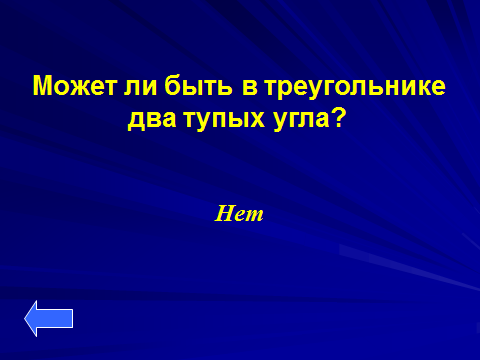 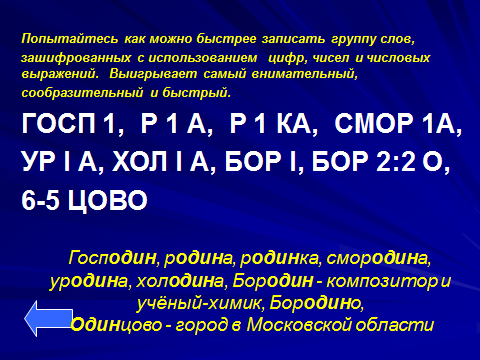 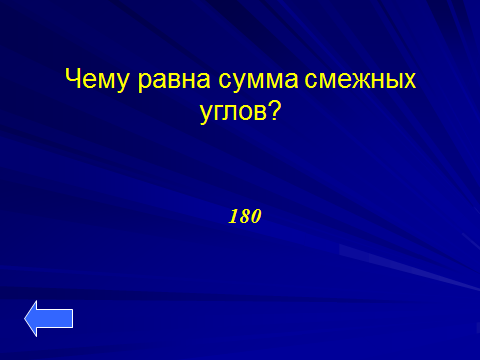 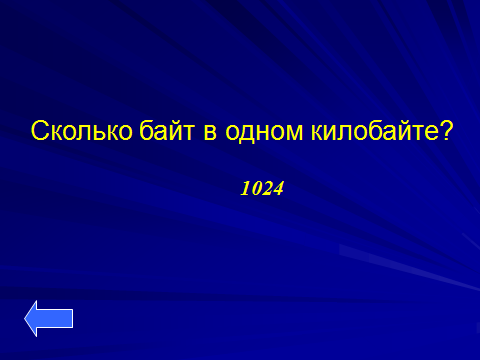 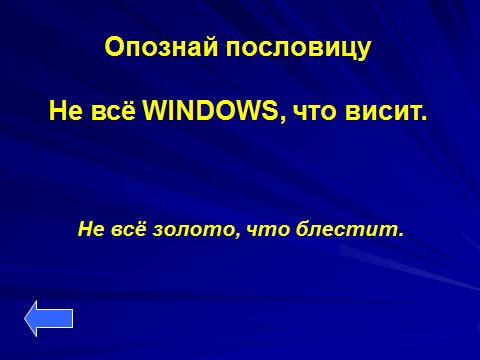 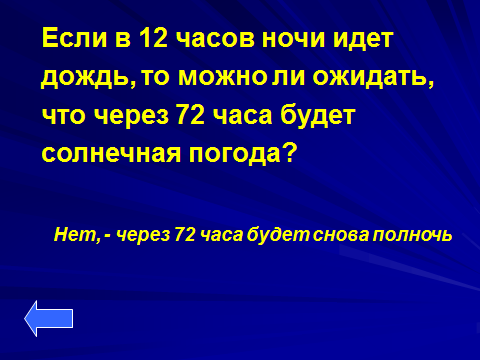 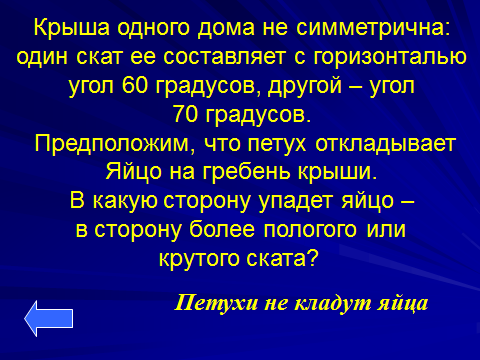 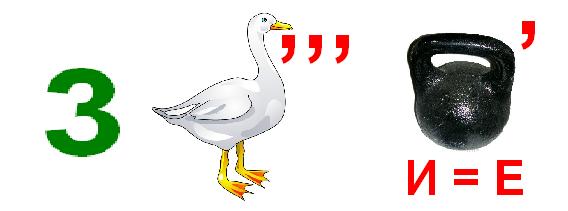 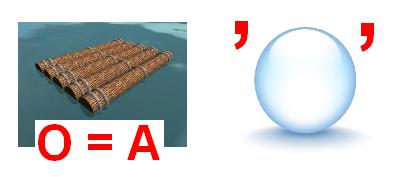 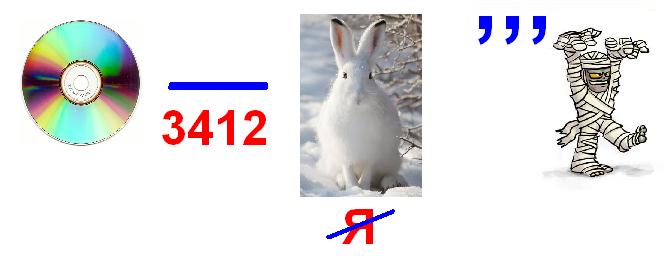 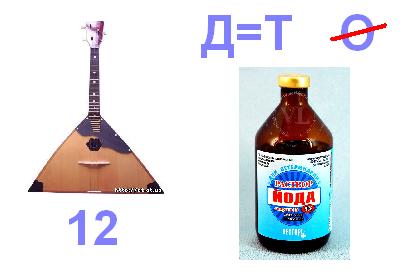 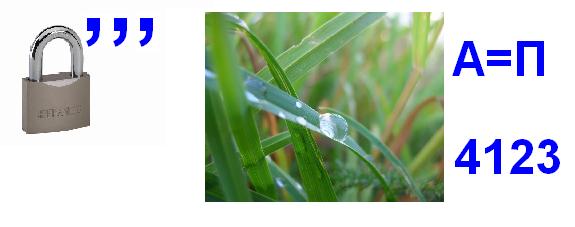 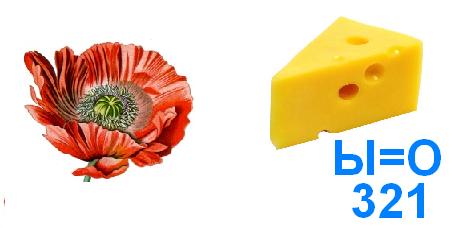 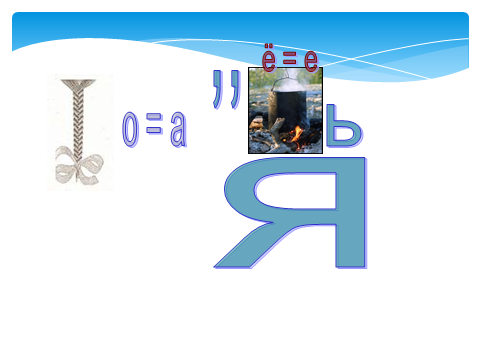 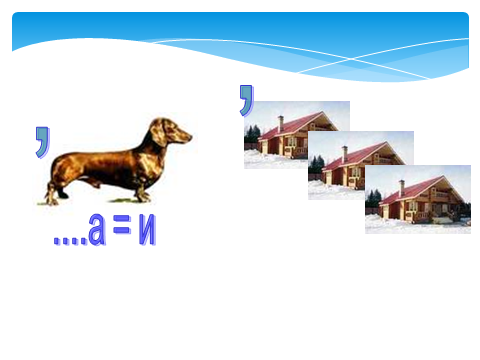 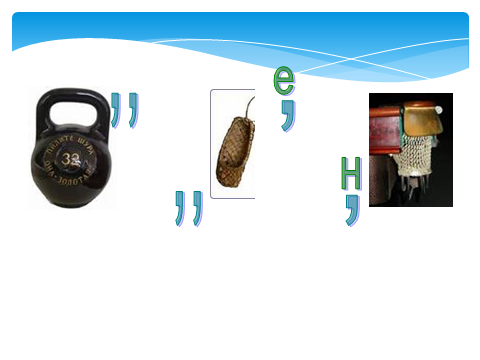 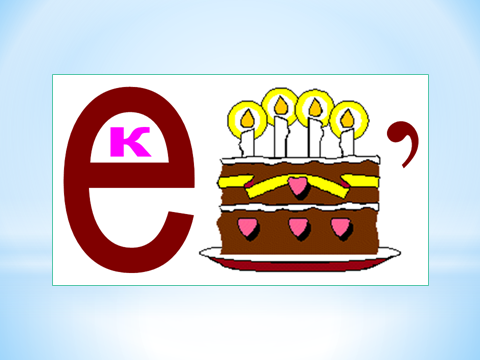 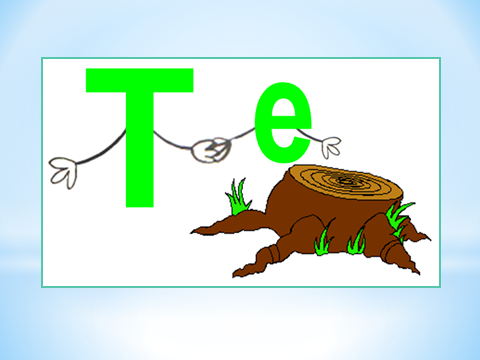 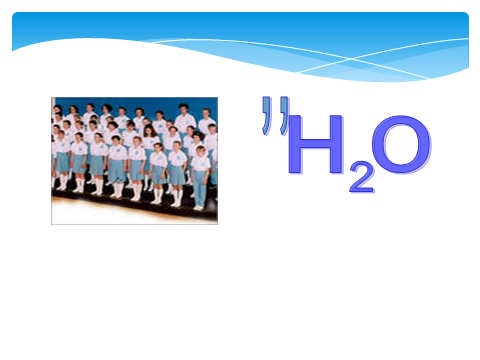 ПОКМЕТЬРЮкомпьютерТОМИРОНмониторТЕРРИНПпринтерКОВДОДСИдисководАВУТКАИАЛРклавиатураНТРТЕНИЕинтернет